UMM AL-QURA UNIVERSITY 
COMPUTING COLLEGE AT AL-QUNFOUDAHSUMMER TRAINING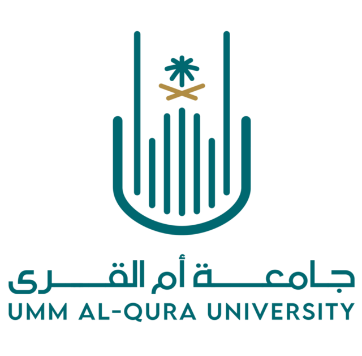 PREPARED BY:--------------------------4300000000COMPUTER SCIENCES/ ENGINEERING TRAINED AT:---------------------------------FROM 04/07/2023 TO 07/08/2022 A.CFROM 16/12/1444  TO 21/01/1445 HIJRAH  